‘Thermae Diocletiani’Van Noyen’s Ambitious Reconstruction of the Baths of Diocletian for Admirers of Architecture and the Antique 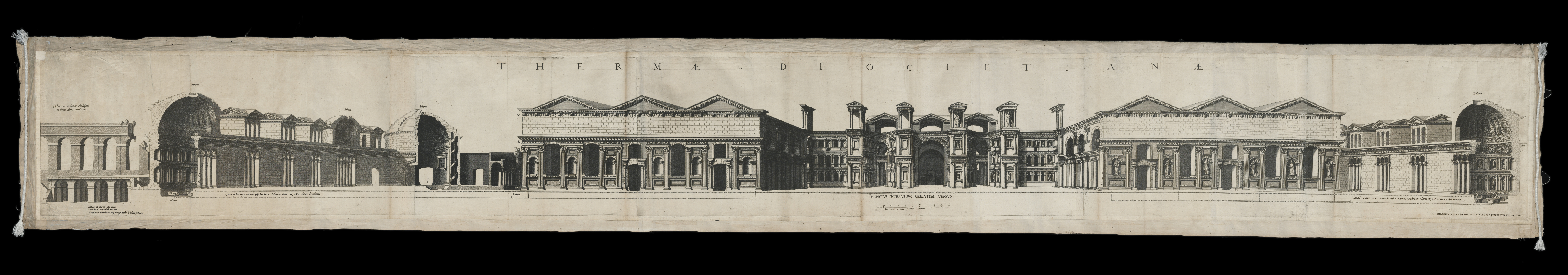 Supervisor: Rembrandt DuitsWord count: 14,844Student exam number: R2202IndexDissertation: Appendix 1: Transcription of the IntroductionAppendix 2: Translation of the introductionAppendix 3: Transcriptions and translations of the inscriptions on the imagesBibliographyImages13942454750Introduction
In 1558 Hieronymus Cock published a set of prints under the name ‘Thermae Diocletiani’, which offered a reconstructed view of the ancient Baths of Diocletian. It is not known how many copies were originally made of the ‘Thermae Diocletiani’, but at least 13 can be found in public libraries and museums all over Europe today. The series consists of 27 etched and two letterpress sheets, which fall into 6 groups. The first group of 5 pages consist of the following elements: a 2 page introduction in Latin (letterpress); a plan; and 2 pages of architectural details, including capitals, bases and entablatures (fig. 1). The remaining 24 sheets can be lined up to create 5 panoramas of the bathing buildings: an elevation from the side of the main bathing buildings (3 printed sheets) (fig. 2); an elevation of the front of the building (4 sheets) (fig. 3); an elevation of the back of the bathing building (7 sheets) (fig. 4); a cross-section of the building from south to north (4 sheets) (fig. 5); and a cross-section from west to east (6 sheets) (fig. 6). All of the architectural images are accompanied by precise measurements. In the 5 panoramic views, letters ranging from A to M (J is missing) can be found, they refer to the lettered bases, capitals or entablatures on the 2 sheets of architectural details. The print series does not seem to have a consistent structure, with different surviving series having different sequences. The introduction is not always placed together with the plan and 2 pages of architectural details, and both can be found at either the front or the back of the series. The order of the panorama’s seems to vary from copy to copy as well. There are 4 copies which are considered early, because they include empty pages with hand drawn floor level lines and measurements, as well as small printed images of ruinous structures. These small ruins, which strongly contrast to the pristine bathing complex, were probably printed on one sheet, cut out and individually pasted into the series. Peter Fuhring suggests this practice was soon halted because it was too laborious, which explains why the majority of the works do not contain these additions. In order to protect his original creations, Hieronymus Cock requested a privilege which would protect the images from copyists for a set amount of years. For the ‘Thermae Diocletaini’, Cock received a royal privilege, which he added to the bottom of the introduction and every panorama, along with his name and the date of publication. However, no information is given on the length of validity of the privilege, nor who issued it. Despite the originality of this work, in both its conception and execution, it remains greatly understudied; two short catalogue entries and a smattering of occasional references form the entirety of the literature on this ground breaking series. This dissertation aims to change this lack of attention and discuss the many questions which the series raises. First, the series’ conception and process of creation will be addressed, asking the question of why there was a wish to create these prints. When viewing the series, the extent of the dedication to detail and the amount of research done into the Baths of Diocletian, becomes readily apparent. The contrast between the reconstructed baths and the reality of their demise is a problem which the creators tried to include; this juxtaposition will therefore be analysed. Due to the size of the images and the presence of precise measurements, issues of scale are also an important research focus of this dissertation. Finally, the writings and images of people prior and contemporary to the series will the discussed, in order both to discover possible sources for this reconstruction and for the information given in the introduction, as well as to emphasise the innovations present in the ‘Thermae Diocletiani’. The Creation of the ‘Thermae Diocletiani’
The creation process of this series involved six men, each with interesting lives full of events which are exemplary of 16th century society. Exactly how these men became connected to this project is not clear, although social links can be found between them. These six men are: Sebastiaan van Noyen, a draughtsman; Antoine Perrenot de Granvelle, a patron of the arts and financer of the project; Hieronymus Cock, a print publisher; Cornelius Grapheus / Scribonius, a writer; and the Van Doetecum brothers Johannes and Lucas, engravers. As the publisher, Hieronymus Cock would have been central to the production process of this series. Cock owned his own publishing house Aux Quatre Vents, which was commercially successful and hugely innovative in its publications. A great number of the prints published by Cock reproduced ancient as well as modern art and architecture in order to allow a large (Northern) audience to enjoy the wonders of Antiquity as well as Italian and Northern art. Cock often catered for niche audiences, which in the mid-1500 were large and rich enough to make most of his more daring investments financially viable. However, besides an audience, the complex and large scale reproduction of an ancient monument as big as the Baths of Diocletian would have needed a wealthy sponsor. Antoine Perrenot de Granvelle came from a family which had, in a few generations, risen from black smith to an ennobled adviser of Emperor Charles V. With the help of his father, Granvelle made just as quick a rise within the church and at the court of Charles V and Phillips II. In the 1550’s Granvelle was Bishop of Arras, but he would rise to become Archbishop of Mechelen in 1560, Cardinal in 1561, and finally vice-Roy of Naples in 1565. He lived in Brussels in the 1550’s and was a patron to some of the most famous contemporary artists, from Titian to Leone Leoni. Several surviving treatises from Granvelle’s personal Besançon library, for example those by Virtuvius, Leon Battista Alberti and Sebastiano Serlio, suggest he had an interest in architecture. Cock and Granvelle probably met when Cock worked on the triumphal arches for the reception of Charles V into Antwerp in 1549. Cock dedicated several works to his patron, including the ‘Praecipua aliquot Romanae Antiquitatis Ruinarum Monimenta Vivis Prospectibus’ from 1551, which contained eleven images of Roman ruins. Whereas the 1551 series was only dedicated to Granvelle, the ‘Thermae Diocletiani’ was created with his financial aid, as he paid for Van Noyen’s trip to Rome to survey the remains.
Besides having an established relationship with Cock, Granvelle had also previously worked with Sebastiaan van Noyen, the architect of the king. Van Noyen is said to have worked on ‘Palais de Granvelle’ in Brussels between approximately 1550 and 1555, either having designed the entire palace or just the garden gallery, but there is no definitive proof for either theory.  The design is said to have been inspired by Michelangelo’s improvements to the courtyard façade of Palazzo Farnese in Rome. Very little information survives about Van Noyen and very little research seems to have been done on him. He worked as the architect of Charles V and Philips II and mainly designed defensive works. The introduction to the ‘Thermae Diocletiani’ announces the death of Van Noyen on the 3rd of June 1557 after having lived 34 years, 3 months and 6 days. This means his birthday was 26th of Febuary 1523. Many publications misdate his birth, instead listing the year 1493. As a result, Van Noyen is often also named as the architect of the ‘Palais de Granvelle’ in Besançon, which was built between 1532 and 1540 for Nicholas de Granvelle, Antoine’s father. However, if Cock’s dates are correct Van Noyen could not possibly be the architect, as he was nine in the year 1532.It is clear that the ‘Thermae Diocletiani’ prints were published in 1558, but it is not known when Van Noyen travelled to Italy to make his survey and prepare his drawings for the prints. Several possibilities for his trip have been given, Luciana Miotto has suggested the following:Knowing that Antoine Perrenot is guard of the Seals of Charles V from 1550 to 1555 and that the architect Van Oyen worked on the palace of Granvelle in Brussels in 1549, we can suppose that these surveys [of the baths] were the fruit of a common voyage to Rome, perhaps in the course of these years or before, and that they were published only afterwards, when Antoine resided in the Netherlands (1555-64).This suggestion makes an assumption which is not supported by the known facts. It includes the idea of a ‘common voyage’, but the series only tells us that Granvelle arranged for Van Noyen’s trip to Rome, nowhere does is suggest they travelled there together. If Granvelle and Van Noyen had travelled together, it is likely that references to this trip would be found in the extensive correspondence of Granvelle which still exists today. Unfortunately, no surviving writings of Granvelle mention Van Noyen or the ‘Thermae Diocletiani’. Krista de Jonge adds that since Michelangelo’s work on Palazzo Farnese was carried out between 1549 and 1550, Van Noyen’s trip cannot have preceded this date. She writes that:… his stay in Rome can be dated at the earliest to 1550/1, but not much later since he must have been far too busy from 1554 onwards.De Jonge assumes that in order to be influenced by the façade of the Palazzo Farnese, Van Noyen had to have seen it in person. Whereas this is likely, there is also the possibility that he only knew the building through reproductions, for example the engraving by Beatrizet and Lafréry from 1549, entitled ‘Exterior orthographia frontis Farnesianae domus’. All things considered, it is most likely that Van Noyen took his trip in the first half of the 1550’s. The author of the introduction is Cornelis Schryver, better known as Cornelius Grapheus or Scribonius, who was the town secretary of Antwerp between 1520 and 1522. In 1522 he was one of the very first people to be arrested in the Low Countries for writing and subsequently publishing on theological matters, without first obtaining the permission of the authorities. For this crime he spent a period of time in a prison in Brussels, and was very careful with what he published for the rest of his life. By 1540 his mistakes were forgotten and he was reinstated as secretary of Antwerp. Grapheus was an educated man who was close friends with Erasmus (who even left him money in his will) and met Albrecht Durer in Antwerp in 1521. One of his works is the ‘Spectacvlorvm in svsceptione Philippi Hisp. prin. divi Caroli. v. caes. f. an. M.D. XLIX. Antverpiæ æditorvm, mirificvs apparatvs’, which describes the same entry of Philips II for which Cock designed triumphal arches. If not yet acquainted previously, it is possible that Grapheus met both Cock and Granvelle during the organization of this event. It was probably Cock who approached Grapheus for writing the introduction, as this task typically fell to the publisher. Cock had had hired Grapheus for a similar task before; Grapheus wrote the introduction to the print series ‘Praecipua aliquot Romanae Antiquitatis Ruinarum Monimenta Vivis Prospectibus’ from 1551, although this introduction consisted of no more than four lines, and only a single copy of it survives. Grapheus had travelled to Italy in his youth and might have seen the Baths of Diocletian himself, this could have contributed to this suitability as the writer of the introduction. He died in December of 1558 and would therefore just have had the chance to see the series before his death.Lastly, Lucas and Johannes van Doetecum were engravers who often worked for Cock. Although the introduction suggests that the plates were engraved by Cock, in 1977 Timothy Riggs identified these prints to be from the hand of one of the Doetecum brothers, although he never explained why he believed this.  His attribution has not been contested since and was accepted in the 2013 catalogue ‘Hieronymus Cock; The Renaissance in Print’.It is not known how many copies of the series were made since it is almost impossible to draw any conclusions from the amount of surviving copies, as their survival is too depended on chance and not enough is known about survival rates of prints in general. Two states of the prints are known and of the first state there is only one copy; the Swedish copy does not yet have the privilege and address of Cock added to the panoramas. The aureoles which can be seen around the measurements were created by acid and indicate that they were not etched simultaneously with the images. By looking at watermarks, several occasions on which the prints were printed can be discerned.  The plates can be found in the estate inventory drawn up on the first of March 1601, after the death of Cock’s widow Volcxken Diericx, but they are not known to have been sold to another publishing house. Instead, they seem to have been sold separately, as the plate with architectural details lettered ‘E’ to ‘H’ has been rediscovered as the support for a painting: a copy of Pieter Coecke van Aelst’s ‘Last supper’ (fig. 7). The painting is dated to 1602, just two years after Diericx ‘s death and one year after the dispersal of the Aux Quatre Vents’s stock of plates and prints. The copy in the Österreichische Nationalbibliothek, Vienna, gives the main clue as to why these plates were not bought by a publisher and therefore no longer used for printing. Dark patches on the Vienna imprints show that the plates suffered baly from corrosion. Repairing these faults within the plates would have cost time and money. Buying 29 faulty plates would not have been worth the investment, especially since together they would only yield one publication. The Aims of the ‘Thermae Diocletiani’
In 1551 Aux Quatre Vents published the ‘Praecipua aliquot Romanae Antiquitatis Ruinarum Monimenta Vivis Prospectibus’, which was very successful, later expanded, and often reprinted and copied. However, the catalogue of ‘Hieronymus Cock, the Renaissance in Print’, gives the following statement about this series: ‘Although the prints could not satisfy the archaeological interest of Granvelle and others, Cock merits the honour of arousing attention to ruins as historical monuments of Roman antiquity and of being a major contributor to what is sometimes referred to as ‘ruin mania’. Perhaps the ‘Thermae Diocletiani’ was a reaction to the previous print series and an attempt to create a more ‘archaeological’ publication. Granvelle’s great interest in a scientifically based study of Roman ruins would be a reason for him to take a more active part in the creation of the ‘Thermae Diocletiani’ and provide its funding. This scientific approach can also be seen in the introduction, where Grapheus gives a short outline of the history of the baths and their function, and suggests further literature for those interested. In the poem at the end of the introduction, Granvelle’s interest in the antique and his involvement with the creation of the print series is lauded. No other series depicting a reconstructed antique building on such a large scale had been published before or after, either by Aux Quatre Vents or any other publishing house. Despite its influential patron, the audience for prints with such a scientific basis might have been too small to encourage similar projects. Whereas many series consisted of individual sheets with a common theme and where each print could be sold separately, the ‘Thermae Diocletiani’ would have to be bought as a whole, or at least by panorama. This would have made the purchase of the series a greater investment, which less clients would have wanted to make. On the 29th of December 1568 Cock sold two ‘Thermae Diocletiani' series to Christopher Plantin for two florins each, this means each sheet cost approximately 1.4 stivers. At the same time, Cock sold Plantin two copies of his ‘Siege of the Elephant’ for 3 stivers each, which are of a comparable size to a single ‘Thermae Diocletiani’ sheet. The ‘Thermae Diocletiani’ as a whole therefore seems to have been quite reasonably priced compared to other prints from Cock’s workshop. However, in the list of prints drawn up for Diericx’s business venture with Bartholomeus de Mompere on the 24th of September 1582, the ‘Thermae Diocletiani’ series is by far the most expensive item on the list. Three copies of the series were being sold for two guilders and ten stivers each, whereas, for example, the books with the architectural inventions of Vredeman de Vries were sold for 8 or 12 stivers each. The ‘Thermae Diocletiani’ was the first series which tried to reconstruct all aspects of an ancient building (rather than just the plan or a single elevation), and was also the first architectural print with a horizontal format composed of several pages. Previously this format had primarily been used for (triumphal) processions and city views. These prints would have been hung on the wall in lieu of paintings or tapestries, which accounts for the low survival rate of these types of large prints. It is not known if the ‘Thermae Diocletiani’ was also created as wall decoration, but the rather long introduction could suggest that the series was not intended for the wall, but rather as study material. Although the large scale of the prints can make viewing them a challenge, it did allow Van Noyen to depict the buildings in very great detail. From the condition of the remaining copies there is nothing to suggest that they were hung on the wall, instead the panoramas have usually been pasted together and then rolled up or folded. The copies in the Royal Academy, London, and Bibliothèque nationale de France, Paris, are rolled up; the London copy is pasted on six pieces of linen and individually rolled up, whereas the Paris copy has been pasted into one long 12,5 meter piece of linen and kept rolled up in a specially made box. While the London mounting is considered early, the Paris copy was not pasted onto linen until the 18th century. An example of a bound and folded copy can be found in the Herzogin Anna Amalia Bibliothek, Weimar; here the sheets forming the panoramas have been pasted together to create five large images. The introduction can be found in the front and the two pages of architectural details and the plan have been pasted together and placed in the back. There is one incomplete bound version in the British Royal Institute of British Architects, London, of which the final panorama, the page with architectural details A-D, M, as well as the plan are not included (fig. 8). The version in the Kungliga Biblioteket, Stockholm, consists of only the five panoramas; the introduction, plan and architectural details seem to be missing. Another essential question to ask regarding the creation of this series, is why choose the baths of Diocletian? Or even, why choose a bathing complex, rather than for example a temple or theatre, both of which several examples were present in Rome? The Baths of Diocletian were the largest baths ever build in Rome and according to 16th century writers, such as Gamucci and Andrea Fulvio, the best preserved baths in the city. The good state in which the remains of the building were in, would have facilitated Van Noyen’s creation of a reconstruction. Besides being the largest bathing complex, the baths were also one of the largest buildings in Rome, with a larger surface area than both the Coliseum and the Circus Maximus. Considering issues of scale play such a large role in this series, its creators might have wanted to go for the largest building they could find. The print series does much to promote the greatness of Roman architecture and by choosing the largest bathing complex, the magnificence of ancient Rome is amplified. Besides considerations of size and condition, there was a practice among artists to draw and measure the remains of the Roman baths and attempt to recreate the floor plan. History of the Baths of Diocletian
Before taking an in-depth look at the prints themselves, it is necessary to look into the building and its slow ruination, in order to understand what was still present when Van Noyen made his reconstruction. The Baths of Diocletian were initiated under the rule of the emperors Diocletian and Maximilian. Maximilian was Diocletian’s co-emperor and the more military of the two, he was in charge of the west while Diocletian reigned in the east. In 305 they retired from their position as emperors, to become seniores Augusti, and were succeeded by the new Augusti: Constantinus Chlorus and Galerius, who’s heirs were the Caesares Severus and Maximinus Daia. The construction of the Baths of Diocletian was started after Maximilian’s return from Africa in the autumn of 298 AD and finished after the abdication of Diocletian and Maximilian on the 1st of March 305, but before the death of Constantinus Chlorus on the 25th of July 306. The initiative to build the baths was taken by Maximilian, who then dedicated the baths to his co-emperor Diocletian. The central bathing complex measured 250 x 180 meters, and the entire site was 380 x 370 meters (fig. 9). The water in the baths was provided by a 91 meter long cistern, connected to the Aqua Marcia. In Roman times, a visitor would enter into one of the entrance rooms in the west and proceed to the apodyterium (changing room). The baths themselves were accessed through the palaestra (courtyard), and were visited from cold to warm, in order to finally return to the cold. The baths laid along a central axis; the natatio (outside swimming pool), frigidarium (cold bath), tepidarium (warm bath) and caldarium (hot bath). The remaining rooms were used for massages, lectures and perhaps even a library. Although not true for all of the Roman period, generally men and women would bathe separately; women in the morning and men in the evening. The entire building was enclosed by a perimeter wall which included several more rooms, as well as an outdoor semi-circular theatre. The enclosed space between the perimeter wall and the central building was used for athletic exercises. In the 1550’s some of the building had collapsed, primarily because materials had been taken away to be used elsewhere. Much of the back of the building, including the caldarium, had collapsed due to the mining of pozzolana (volcanic sand). Due to the extensive marble decorations the eastern (natatio) wall, it was now believed to have been the main entrance rather than the back of the building. Van Noyen would have seen the building just before Michelangelo started the transformation of the central rooms into the church of Santa Maria degli Angeli e dei Martiri in 1561. There had already been an improvised church situated in these rooms since 1541, when a priest received a vision informing him that the former baths were now the temple of the seven archangels. Besides being dedicated to the Virgin and the angels, the church was also devoted to the martyrs, especially the 40,000 Christians who were believed to have died due to their forced building efforts in the construction of the baths. The building already had this connections to the martyrs before it was officially consecrated as a church and the martyrs are mentioned in the introduction to the print series. More changes were made to the site when in 1565 a large Carthusian cloisters and cells for the monks were built over a large section of the eastern perimeter wall, a small cloister located in the former natatio area was built as part of the new church. When building the church, Michelangelo had preserved much of the original baths, but in 1749 Vanvitelli redesigned the church and this led to the destruction of most of the natatio wall; about a third of the wall now survives on the north side. The caldarium survived until the late 17th century, the apse which lead towards the tepidarium is now the entrance into the church.Today about a quarter of the main building is still standing; the rooms in the eastern part (now used as the Museo Nazionale Romano) and the tepidarium, frigidarium and some surrounding rooms (now the church of Santa Maria degli Angeli). Of the western corner of the main building only two rooms are still fully standing, the first is a circular room which was used as a planetarium but now houses occasional exhibitions (fig. 10). Directly behind it is the small deconsecrated church of Sant’Isidoro alle Terme from 1754, which previously had functioned as a grain store since 1609. It is now occasionally used as an exhibition space. Of the rooms behind it only ruins remain, although the large niche halfway down the outer wall can still clearly be seen. Some of the perimeter wall is still standing as well, of which the two circular rooms which flanked the semi-circular theatre are the most complete. The western room is now the church of San Bernardo alle Terme on Piazza San Bernardo, while the eastern room is located in Via del Viminale and used as the entrance into a parking garage. Although the building which houses San Bernardo has been extensively re-decorated, the coffered ceiling remains original. Of the western room only some of the original brick outer walls are still standing, although greatly darkened due to pollution. The shape of the former theatre can still be seen in the curve of the colonnade in Piazza Repubblica. A few more ruinous remains of the perimeter wall can be found in the north; there are still two apses standing on what is now the grounds of the museum. The remains of the large cistern were in the Renaissance known as the Botte di Termini and finally demolished in 1876. From the above it can be concluded that in the middle of the 16th century enough of the building and perimeter wall was still standing to allow a reconstruction of most of the ground plan to be made, this could be accomplished by mirroring the remains on the central axis. Archaeological Correctness of the Baths
An interesting way of looking at the series, is by investigating how and to what extent Van Noyen managed to create an archeologically correct view of the building and whether he is consistent throughout his designs. With regard to consistency of design, it can be observed that Van Noyen’s plan and elevations of the baths do not always match up; in several instances columns shown in the elevations are not found on the plan. A major mistake was made when the plan was printed in reverse; the cistern was located on the left of the building complex rather than on the right as is depicted in the plan. Because the drawings do not survive, it is unclear whether this mistake was made by Van Noyen, which does not seem likely considering the meticulousness of his work, or done in the process of engraving. It is possible that the Doetecum brothers copied Van Noyen’s plan onto a plate without first mirroring it. The mirroring mistake does not have any consequences for most of the elevations, as the building is symmetrical. However, the fourth elevation depicts the cistern in the correct location, meaning it does not correspond to the lay-out given in the plan.
During the Renaissance there were two different methods of depicting a building; by drawing a plan, elevation and section or by creating a perspectival (aerial) view. As Raphael explained, the fist method was much used because:with these three methods it is possible to minutely consider all the parts of every building, inside and from outside. Although this method allows the draftsman to provide the most comprehensive rendering, it requires the viewer to mentally reassemble the building. In a traditional elevation and section, such as described by Raphael, all the lines of the building must be depicted as parallel in order to create a full frontal image. This type of image does not render depth well and does not resemble the way in which architecture is viewed in real life; these are both aspects which the perspectival view does offer. In his designs, Van Noyen combined the two methods by adding a perspective element to his elevations and sections. This combination provides the viewer with a better spatial understanding of the baths. As a result of the extensive length of these prints, depicting the baths in mathematically correct perspective becomes very difficult. These perspectival difficulties can be seen in the final panorama, where according to the rules of perspective, the semi-circular entrance to the main building is not correctly positioned in relation to the baleum located behind it, as far too much of the balneum can be seen (fig. 6). Another puzzling point in the same panorama is the protruding wall on the right of the theatre, which has a long row of doors. The framed door furthest back leads into the domed balneum and the door following leads to a neighbouring room. The small doors in the middle lead to the palaestra, except the image shows five doors whereas the plan only shows four. The last two doors lead to two small rooms beside the theatre and finally the wall is cut off through the middle of an arch, which cannot be seen on the plan. According to the plan, all the seating of the theatre curves around and ends against this wall, but in the image the seating disappears behind the wall and does not give the illusion of ending between the last door and the sectioned wall. In this area of the print, the perception of depth and the distance between the doors has not been translated well from the plan into the elevation. On the other hand, there is also a great amount of the reconstruction which can be considered ‘correct’, or at least based on archaeological remains. When making his survey of the Baths of Diocletian, Van Noyen did not just look at the remaining structures, but also at the many surviving fragments of the more decorative architectural elements. Some of these fragments can still be seen today at the Museo Nazionale Romano and they correspond directly with the architectural details highlighted on two of Van Noyen’s pages. The best examples of this are three composite capitals which closely resemble the capital marked ‘C’ in Van Noyen’s drawings (fig. 11). Although Van Noyen’s capital seems vertically elongated, all the decorative elements are the same. The top has four scrolls, two facing inward and two outward. At the top centre there is a flower of which the stem passes behind the two inward leaning scrolls. The acanthus leaves grow up from the bottom and spread out their many different lobes. Other surviving remains mainly consist of segments of entablatures which show motives that can be found in the drawings of Van Noyen, although they are often not in the same sequence. A close resemblance can be seen between Van Noyen’s detail ‘G’ and a remnant of an entablature, where the dentils and the bands of decorations above and below it are very similar (fig. 12). Another extant fragment has a band of stylized waves, which can be seen in two places of the third panorama; as a band along the base of the two outer balnea, and underneath the niches of the two forward protruding wings. Within two of his panoramas, Van Noyen has made a clear distinction between which parts of the decorative scheme are based on his findings, and which are pure conjecture. This distinction can best be seen in the third panorama (fig. 4), where the right side of the image has fully figured statues inserted into the niches of the outer wall and inside the balneum. On the left side of the building these niches are left empty. The same can be seen in the fourth panorama (fig. 5), where the frieze of the right palaestra shows a carved relief procession with chariots, cattle, trumpet players and military men. On the left the palaestra frieze is empty. In the 1550’s the statues and carved friezes were most likely lost or no longer in their original location, but Van Noyen must have suspected these spaces were once ornamented and therefore designed decorations which he thought may have graced these spaces. Processional scenes were fitting for the space a frieze offered and there were many present in Rome which Van Noyen might have had the opportunity of seeing. The supposed bathing rooms are marked on the panoramas with the word balneum and in the forth plate the actual baths can be seen (fig. 4). Rather than being large pools sunk into the ground, the baths are tubs of which at least two are present in each room. One of the most interesting remains in the Museo Nazionale Romano is a decorative basin or bathtub which was used as decoration in the baths (fig. 13). In design this granite basin, decorated with a lion head flanked by faux handles on one of the long sides, comes very close to the basins used as bathtubs in Van Noyen’s designs. This basin dates from the late 3rd century, meaning it would have been made during the building of the bathing complex and have been part of the original decorative scheme. The scale of this basin is far smaller than the basins in the print, but within Rome there were several similar basins from other Roman baths which were large enough to accommodate two people. In the 1550’s Van Noyen could have, for example, seen basins with a comparable design in Piazza S. Marco and in Piazza Farnese, although these had the lion and handle design on both sides of the basins. Although not completely identical, both basins are believed to be from the Baths of Caracalla. Because of their presence in the baths and their large size, it is understandable that they were believed to have been used for bathing rather than ornament. The basins are close enough to those in Van Noyen’s designs to assume he based his on Roman examples, but it is difficult to say whether Van Noyen based his designs on a basin he saw at the ruins of the Baths of Diocletian, or on known remains from different baths.In the third elevation, lines have been added under the building to illustrate the underground plumbing system of the baths (fig. 4). These lines are probably meant to be schematic and representational of the wider plumbing system, rather than showing an accurate account of how the water was brought in and out of the baths. The top line is connected to the cistern and leads the water into bathtubs through lion head decorations fixed to the walls of the balnea. The water flows out of the bathtubs through another lion head, and into a hole in the floor. Van Noyen’s image fails to show where the used water is brought to, but the inscription informs the reader that the water would flow to the Tiber. According to Flavio Biondo, writing a hundred years before the publication of the ‘Thermae Diocletiani’ (between 1444-46), the canals which brought the waters to the baths could still be seen. It is therefore possible they still existed a hundred years later and that Van Noyen was able to base the plumbing system on his own observations. The archaeological aspect of this series is enhanced by the inclusion of precise measurements for all aspects of the building. The measurements drawn within the images of the ‘Thermae Diocletiani’ are based on the measurement system of the ancient Romans and are listed as: Pal. [nr.], Dig. [nr.], mi [nr.]. The measurement line at the bottom of each panorama is in pes maior, but for the second measurement line at the bottom of the second panorama no type of measurement system is given (fig. 3). In the introduction pedes are used (fig. 1). ‘Pal.’ probably stands for the ancient Roman measurement of palmus maior, which is believed to be the equivalent of 0.2216 modern meters. The term pes maior did not exist in the Roman measurement system, but 100 pes maior in the prints seems to be the same as a 100 ‘Pal.’ or palmus maior. It is most likely that the terms for the measurement were confused and the word maior was attributed to the wrong measurement. ‘Dig.’ is likely to stand for digitus (0,0185 m), there were 12 digiti in a palmus maior. The abbreviation ‘mi’ is short for minutes (0,0037 m), there were 5 minutes in a digitus and 60 in a palmus maior. The pedes used in the introduction is 1 1/3 of a palmus maior (and 0,2955 m), in the introduction the measurements are fairly accurate compared to the plan, although they have been rounded off. It is curious that Grapheus decided to use a different measuring unit than Van Noyen used in his plan. The additional measuring line in the second panorama lacks a description of any kind, making it very difficult to identify. It does not correspond to any of the Roman measuring units, but seems to consist of a system in which the largest shown unit is dividable by four, and the resulting unit can be divided into three. It is possible that this measuring line represents a contemporary measuring system, which was added to allow the viewer to visualise the distances with a more familiar system, although it was common to use the Roman system for architectural images.
All the panoramas are depicted in the same scale, resulting in a very coherent overview of the building. Besides being included on the panoramas, the measuring line with the pes maior was also added onto the plan, but this was done without adapting it to the different scale of the plan. Due to this mistake, the measuring line in this location is completely useless. Within the images, the direction in which a measurement is written reflects the distance it refers to, but often it is difficult to understand from between which two points exactly the measurement was taken. Therefore, although the given measurements are often very precise, their use is diminished due to the unclarity of what they refer to. The measurements in the plan are generally fairly accurate, although they often fall slightly short of the actual distance, however this could be due to Van Noyen’s palmus maior not exactly corresponding to 0.2216 modern meters. In four of the panoramas small figures have been added into the scene. These figures seem to be of a reasonable height: according to the measuring line they are approximately 8 palmus maior, which is 178 meters (fig. 2,4,5,6). Usually, these figures stand in front of the building or, in the case of sections, they stand inside it, just beyond the ‘cut’. The only figures actively engaging in bath-related activities, are the four figures inside the tubs; a woman and girl in the one, and a man and boy in the other (fig. 4). The other figures are too small to be detailed, which makes it difficult to see what they are doing, but most seem to have some kind of military connotations. This is especially the case for the group of four figures at the right of the final panorama, which includes one man on a horse, one carrying a type of axe upon his shoulder, while his neighbour pulls his sword (fig. 6). Other figures seem to be admiring the architecture or find themselves deep in conversation. It is difficult to determine whether they are supposed to be wearing Roman clothing or that of the mid 16th century; they do not seem to be wearing toga’s but rather short tunics. For a building which would have held several thousands, the total number of eighteen visitors is very small. It is likely that the primary reason the figures were inserted was to provide the viewer with an indication of the scale of the building. Although the buildings are provided with measurements, the easiest way to understand the size of a space is by comparing it to the human body. Considerations of scale are an important part of this series and the inclusion of these minute figures emphasis the awe which is due to this great Roman monument. The architecture of the Baths of Diocletian is not the only thing in which the creators of the ‘Thermae Diocletiani’ aimed for great accuracy. On the final panorama a medallion with the profile of Emperor Diocletian can be found (fig. 14). This medallion, as well as the text above and below it, is an exact copy of the image found under Diocletian in ‘Icones imperatorum Romanorum : ex priscis numismatibus ad vivum delineatae, & brevi narratione historicâ’ by Hubert Goltzius. Published by the author himself in 1557, this book was of great importance to numismatic studies and contained an image of every emperor from Julius Caesar to Charles V. The image of Diocletian is based on that of a Roman coin issued after his abdication, between 305-307. Diocletian is shown in profile holding an olive branch and a mappa. Goltzius’s image is quite beautified compared to the original coin, with many decorative details added. Although the coin on the ‘Thermae Diocletiani’ is only 8 cm across, rather than 17 cm as in Goltzius’s book, it is very faithful to its example, suggesting that the original coin might not have been seen. The text above the coin gives Diocletian’s motto: ‘nothing [is] more difficult than to govern well’. The text below supplies information about Diocletian’s life: he retired after a rule of 19 years and lived to the age of 73. The use of Goltzius’s work is duly acknowledged; his book is referenced at the end of the introduction, where the reader is encouraged to read the pages on the Emperors Martinianus and Constantine the Great to find out more about the establishment of the Roman Baths. It is not clear if adding the likeness of Diocletian was the idea of Van Noyen or of one of the other men involved. Besides being a well known book, its engravings were made by Egidius Disthemius, who also made the prints for Grapheus’s ‘Spectacvlorvm in svsceptione Philippi Hisp. prin. divi Caroli. v. caes. f. an. M.D. XLIX. Antverpiæ æditorvm, mirificvs apparatvs’; the book might therefore have been known to Grapheus through this connection. On the opposite side of the same panorama is an inscription, which is stated to be from the baths themselves (fig. 15, appendix 3). Large stone plaques with copies of this inscription had adorned the Baths in several locations. The oldest recording of the inscription is in the ‘Codex Einsidlensis 326’ from the 9th or 10th century, but it is only a partial recording as some of the lines in the middle are missing. During the Renaissance two large fragments of the inscription survived; a stone with the left half of the inscription was kept in or near the church of St. Antonio in Rome, whereas a fragment of the right half was kept in the Cathusian monestary on the grounds of the former baths. The inscription was studied and recorded by many writers, including Poggio Bracciolini, Martinus Smetius and Franceso Albertini. Despite featuring in the fragments, the same central sentences missing in the ‘Codex Einsidlensis’ are often left out of these Renaissance transcriptions, perhaps because these were the most difficult to reconstruct. The inscription found on the print is puzzling because, whereas the first half is correct, the ending is quite different from contemporary reconstructions; new words are added, certain words are missing and the rest is not in the correct order. Even though the inscription is not correct, it was definitely based on the original as it does include the same words and phrases. It could be that Van Noyen, or one of the other men working on the series, attempted to reconstruct the inscription. The omission of the source of the inscription, could be a sign that the inscription was not copied from another author, since all other source material have diligently been cited. 
On the print the Roman inscription is placed next to six lines of text praising Granvelle and Van Noyen for creating these prints. By placing these two similar inscriptions together, Granvelle can be likened to Diocletian, who had the Baths dedicated to him, and Van Noyen can be seen as another Maximian, by rebuilding the baths on paper. The inevitability of decay 
Hieronymus Cock’s workshop is well known for its production of images depicting ruinous Roman monuments, often in a worse state of disrepair that they were in reality. The ‘Thermae Diocletiani’ stands in stark contrast to this, although a few details of decay have crept in, even when not considering the pasted in cut-outs. In the third and fifth panorama some vegetation has grown on top of the building (fig. 4, 6). In two cases this is beside a wall which is cut through for section purposes, but in the third a part of the cistern wall is shown crumbling with several plants growing on the remains (fig 4). It is curious that there are so few of these small instances of decay; only two of the images include them. It can be questioned whether it was Van Noyen who included these details, or that they were added later. The same question can be asked about the small cut out extra’s (fig. 2, 3, 5). With the help of the measurements some of the ruins can be identified. In the first elevation, the distance between the ruins on the right and the main building is listed as Pal. 365 dig. 6 mi. 1, the same distance as listed on the plan between the main building and the eastern perimeter wall, which the ruin must therefore depict (fig. 1, 2). The measurement on the left is listed as Pal. 346 dig. 4 mi. 1, which presumably refers to the distance between the main building and western perimeter wall, although this measurement is not listed on the plan. The third elevation includes a ruin, but the line drawn to represent the ground, is not accompanied by a measurement (fig. 4). This is the only ruin which has its measurements listed: it is Pal. 70, dig. 6 wide, but the scale of the ruin is not the same as that of the reconstructed architecture. Because this cut-out is relatively too large, the cut-outs without measurements might also be too big for their surroundings. It is unclear what exactly this ruin represents, as there are no rooms within the perimeter wall which have been given this measurement. It may represent part of a semi-circular balneum, as it lies on the same line as the façade of the baths. The final two ruins are part of the forth elevation and are set at an equal distance from the building: Pal. 114, dig. 6 (fig. 5). These ruins should depict the northern and southern perimeter walls, but on the plan their distance from the main building is listed as Pal. 214, dig. 6; a hundred palmus maior more (fig. 1). A mistake must have been made when transferring the distance onto the elevations and the distance must not have been double checked as the mistake can be found on both the Royal Academy, London and Kunsthistorisches Museum, Vienna, copy. Because the mistake was made on both copies, it can be presumed that they were assembled at the same time. The inclusion of the ruins in the print series is an indication that the series was pasted together before being sold, as it is unlikely that the cut outs and the sheets with nothing but a line for the ground would be sold as part of a series, unless they were already pasted into the elevations. The later copies which do not include the extra pages might have been sold as loose sheets and in that way spared the sellers the effort not only of cutting out the ruins, but performing any pasting work for the series altogether. The cut outs are confirmed to be etched by the hand of the Doetecum brothers, so they were probably custom made to accompany the reconstruction. One can only speculate as to why these ruins were included, but perhaps it can be linked to the sentiment which was mentioned by Grapheus in his introduction to the ‘Praecipua aliquot Romanae Antiquitatis Ruinarum Monimenta Vivis Prospectibus’. Grapheus ‘expressed the idea that barbarism and the maelstrom of time had brought about the fall of the Roman Empire, deemed untouchable, followed by the rhetorical question of whether any other kingdom can ever escape such a fate’. The cut outs perhaps refer to the fact that the building is now in ruins and that this is the usual course of time. Comparisons to the Writings and Surveys of Others
Judging from the way Van Noyen has reconstructed the different spaces within the bathing complex, he was influenced by the opinions of several writers and artists. Several well known and widely read architectural treatises had discussed Roman baths and those of Diocletian in particular. When attempting to understand the Roman buildings, antique sources were the first point of reference and of the ancient writers, Vitruvius was by far the most important author whose work had survived. Unfortunately, approximately 300 years had elapsed between Vitruvius writing his ‘De Architectura’ and the building of the Baths of Diocletian, and the architectural principles had changed in the intervening time. Vitruvius lived during the Republican era when most baths were smaller than the enormous Imperial ones , therefore his descriptions do not give the reader much information about the layout of the large Imperial bathing complexes. Of the Renaissance writers, Leon Battista Alberti was one of the first to discuss the layout of a Roman bathing complex in his ‘De re aedificatoria’ from 1485, with an Italian translation following in 1546 and an illustrated Italian version in 1550. Due to its wide dispersal, the book had a great influence and due to the illustrations, the 1550 edition was more easily understandable. Alberti did not discuss the Baths of Diocletian in particular, but rather the structure of a bathing complex in general. The illustrated Italian version of 1550 includes a plan of a bathing complex which seems to depict the Baths of Diocletian, although it is never mentioned as being so (fig. 16). Alberti based his reconstruction on the incorrect assumption that the three monumental halls on the main axis were far too grand to be used for such an undignified function as bathing. The three main rooms which held the baths have been given the vague function of atrium, whereas the bathing activities were moved to smaller peripheral rooms within the main building. Van Noyen likewise did not attribute a bathing function to the main rooms and instead located the baths in the (half) circular rooms in the wall surrounding the main bathing complex. Vitruvius made several references to the need of having the (hot) bathing rooms be circular and domed, which might be why Van Noyen decided that the (semi)circular rooms in the outer wall must have housed the baths. Vitruvius writes: ‘The Laconicum and other sweating baths must adjoin the tepid room, and their height to the bottom of the curved dome should be equal to their width. Let an aperture be left in the middle of the dome with a bronze disc hanging from it by chains. By raising and lowering it, the temperature of the sweating bath can be regulated. The chamber itself ought, as it seems, to be circular, so that the force of the fire and heat may spread evenly from the centre all round the circumference.’ The pantheon-like hole in the top of the domes might be the ‘aperture’. Besides circular rooms, one of the palaestra is referred to as a balneum by the inscription between the pipes and inside the end of the bath can just be seen (fig.4). Perhaps this is where Van Noyen believed the outside baths took place. Interestingly, in the final panorama, the central dome is also labelled as balneum, despite being located in the centre of the main building and having no baths inside. There are two details which show that Van Noyen used the plan in Alberti’s 1550 edition as inspiration for his own plan of the baths (fig. 1, 16). Both plans include a small room on each side of the perimeter wall, located between the balnea flanking the theatre and the first semi circular balnea in the perimeter wall. Before Van Noyen’s publication, Alberti’s plan was the only (now surviving) plan to include these rooms. On contemporary maps which show the building in its ruinous state, this section of the perimeter wall is no longer standing, as it was cut through to make a road through the building. These rooms probably never existed, as they are not featured on modern reconstructive ground plans of the baths. The rooms might have originally been added onto Alberti’s map in order to create a more symmetrical plan by mirroring the square rooms on the west end of the wall. Some of the middle of both sides of the perimeter wall had collapsed as well, these side sections of the wall are sometimes left blank by other artists (for example Palladio), but enough seems to have survived to correctly reconstruct these rooms as both Alberti’s and Van Noyen’s plan come very close to the modern reconstructive plans. 
A second mistake which Van Noyen copied from Alberti, is the inclusion of a partition wall in the outer rooms in the very east of the building. Van Noyen shows these spaces as two rooms, whereas modern reconstructions, as well as the contemporary plans of for example Palladio and Serlio, show the spaces as one long room. However, Van Noyen did not blindly copy Alberti’s design and corrected many of the mistakes which were present in Alberti’s plan, for example by including more rooms in the east of the perimeter wall, as well as making the plan proportionally more correct. Finally, Van Noyen’s arrangement of the rooms on either side of the theatre is depicted differently from any other published plan, but this could be due to a lack of remains on which Van Noyen and others based their reconstructions. Besides having had a visual impact on the designs of Van Noyen, Alberti and Vitruvius are both mentioned in the introduction by Grapheus, who directs the reader to their chapters on the baths. Considering it has just been concluded that these two writers do not give much information of the interior arrangement of the baths, it is interesting that Grapheus specifically cites them as sources ‘concerning the lay-out of the public baths’. Near the end of the introduction Gapheus mentions two other writers: the 15th century humanist Julius Pomponius Laetus and the 3rd-4th century Roman historian Flavius Vopiscus Syracusius. Laetus is mentioned in connection with the survival of fragmented statues of Emperors in the baths, which is taken from his ‘Romanae historiae compendium’ from 1499 and Vopiscus with regard to the Library of Ulpia, as can be read in the ‘Historiae Augustae’. The texts from which Grapheus quotes had been published independently but were also both included in a 1518 publication, which was a collection of a several books by many different history writers. The book was compiled by Erasmus and entitled: ‘Ex Recognitione Des. Erasmi Roterodami; C. Suetonius Tranquillus, Dion Cassius Nicaeus, Aelius Spartianus, Iulius Capitolinus, Aelius Lampridius, Vulcatius Gallicanus V. C., Trebellius Pollio, Flavius Vopiscus Syracusius: Quibus Adiuncti Sunt; Sex. Aurelius Victor, Eutropius, Paulus Diaconus, Ammianus Marcellinus, Pomponius Laetus Ro., Io. Bap. Venetus’. This book might have been Grapheus’s source, especially since he knew Erasmus personally. 
According to Laetus, statues of the old Emperors (Diocletian and Maximilian) and the new (Constantinus and Maximinus Daia), which had been placed in the baths after completion, had recently been recovered from under the ground. The bodies of the statues were fragmented but the heads remained intact. He claims to have seen some pieces on the Capitol in Rome and others in Florence. Laetus’s eyewitness account has been almost literally cited by Grapheus, with only a change in word order. It was cited word for word by Fancesco Albertini in book I of his ‘Opusculum de Mirabilibus novae et vertis urbis Romae’, from 1510. Albertini does not seem to have seen the fragments himself, nor does any other writer, which questions the veracity of this account. 
Flavius Vopiscus’s text was part of the ‘Historia Augusta’, a collection of books by six writers, who relate the history of the Roman Empire. The authorship and date of this collection is heavily debated and the works have often proved not to be particularly accurate. Vopiscus’s claim that the baths once held the Uplian Libraries can therefore be questioned, especially because this is the only mention of this fact. Grapheus also includes two legends, which can be traced back to their original sources. Just like Alberti before him, Grapheus recites the myth of Emperor Antoninus Heliogabalus, which could also be found in the ‘Historiae Augustae’, this time in the book by Aelius Lampridius: It is further related of him [Heliogabalus] that he constructed baths in many places, bathed in them once, and immediately demolished them, merely in order that he might not derive any advantage from them.Grapheus additionally relates Servius Orata’s invention of the hypocaust (also known as ‘suspensurae caldariorum’, in Virtuvius, or ‘pensilia balnea’), which was written down by among others Valerius Maximus and Pliny the Elder. In both cases the writers are very critical of Orata and see him as a man bent on making a profit in order to live a luxurious life. This fits in with the sentiment that the installation of hypocausts in the baths was a sign of the growing opulence in the Roman Empire. Besides reading and using the information provided by others, there are also several examples of (famous) texts and images which Van Noyen and Grapheus do not seem to have used. Perhaps the best known of these is Sebastiano Serlio’s ‘Il Terzo libro nel quale si figurano e descrivono le antichità di Roma e le altri che sono in Italia e sopra Italia’ from 1540, which included a discription and plan of the Baths of Diocletian (fig. 17). Serlio’s books quickly spread across Europe and book III was translated into Dutch as early as 1546, meaning the chance that Van Noyen of Grapheus read the book is quite realistic. Serlio included three plans, which do not bear any significant similarities to that of Van Noyen’s, as walls and columns are often in slightly different positions. Serlio did not attempt to create elevations of the baths for the following three reasons: ‘first because of the large ruinous state of the building – as a result little can be discerned which is complete; second, because of the difficulty of measuring it; third because as far as can be seen this edifice was not in fact built in that fortunate century of worthy architects…’Despite the great difficulties which dissuaded Serlio, Van Noyen managed to see beyond the ruins and found a way to measure the buildings. It is furthermore likely that the creators of the ‘Thermae Diocletinai’ disagreed with Serlio’s opinion on the architectural quality of the building, as they would not have taken the trouble to recreate a building which they did not architecturally admire. A second published yet unused plan of the Baths of Diocletian, was incorporated into Leonardo Bufalini’s woodcut map of ‘Roma’ from 1551 (fig. 18). The map as a whole is 200 x 190 cm and includes a depiction of the remnants of the aqueduct which supplied water to the cistern, here depicted on the correct side of the building. Bufalini’s plan of the bath of Diocletian is quite simplistic and features some strange inclusions, such as an additional row of columns around the circular entrance of the caldarium and columns inside the natatio area. Van Noyen’s plan does not seem to bear any specific similarities with Bufalini’s plan, either because Van Noyen did not see it or because it was archeologically not very accurate and therefore not particularly useful for Van Noyen. The ‘Thermae Diocletiani’ was the first printed series to include reconstructed elevations and sections of the Baths of Diocletian. Although several artists had already attempted to reconstruct the baths on paper, none of their drawings had been published. It is therefore quite likely that Van Noyen never had the chance to see them and be influenced by their designs. Most of the elevations depict the natatio wall, which with its many columns and niches, was at the time believed to be the main entrance into the building. There are several drawing of the side façade of the building, which show the large protruding niche. Finally, there is also a number of sections of the interior, predominantly of the large room behind the natatio wall. Of these surviving drawings, several come from Guiliano da Sangallo and Antonio da Sangallo il Vecchio. There are a number of drawings by Peruzzi Baldassarre and one by Bramante. The remaining drawings are on anonymous sheets or in codices of which the draftsman has not been identified. All these drawings date from the last quarter of the 15th or first of the 16th century, so well before Van Noyen visited Rome, and show that there was a practice of reconstructing this building. The drawings are often not as archeologically correct as Van Noyen’s designs, since these artists tended to change the architectural details which they did not agree with. The most frequently changed is the natatio wall, which with its curved walls and unusual niches, was often flattened and ‘regularised’, something which Van Noyen avoided. The outside walls beside the three large arches are often drastically shortened. In several cases the drawings include a combination of sections and elevations, where some of the building has been drawn in section and the position of the remainder of the building has been indicated by including a ground plan below the section. Although these drawings consist of sections and elevations, none of them seem to have had any influence on Van Noyen’s designs, which is why they will not be discussed in detail here. However, by comparing them with Van Noyen’s work, the drawings are able to confirm that Van Noyen’s reconstructions were quite likely to have been correct, considering the contemporary remains.Palladio and Van Noyen
A contemporary artist who worked on a very similar project to Van Noyen’s, was Andrea Palladio. Palladio visited Rome five times and during his stays surveyed a large number of ancient monuments. These sketches, which were made on the spot, would later be reworked in his studio. In the 1570’s Palladio had planned to publish a collection of reconstructive ground plans and elevations of the baths, and although his drawings were ready for publication, this never came to pass. The drawings eventually came in the hands of Lord Burlington who in 1730 published the book ‘Fabbriche antiche ; disegnate da Andrea Palladio Vicentino; e date in luce da Riccardo Conte' di Burlington’, with Palladio’s designs and precluding explanations. The book includes etchings of 3 drawings of the Baths of Diocletian; a partial cross section of the main complex (considered an early drawing from the 1540’s); a plan (from after 1570?); and an image with four cross sections of the entire complex (from after 1570?) (fig. 19-21). Palladio’s last trip to Rome was in 1554, so the later drawings must have been based on the sketches he made many years before. Due to the resemblance between Palladio’s partial cross section of the main complex and Van Noyen’s depiction of this area of the building in the forth panorama, Howard Burns speculated that the two draftsmen must have based their work on a common source, which is now lost (fig. 21).  The designs do look similar at first, after all they represent the same building sectioned in the same place, but there are many significant discrepancies between the two. Despite acknowledging these many differences between the designs, Burns defends his theory by adding arguments which are either completely speculative, or just downright wrong. By looking at the designs Burns states is able to identify the original source to have been made by a Roman draughtsman of about 1510-15 who drew in the style of the Codex Coner. Burns then hypothesized that the greater amount of detail present in Van Noyen’s version could be due to him using a better copy of the original source, with Palladio working with a lesser copy. This supposed lesser copy seen by Palladio only showed half of the building, which is why Palladio did not make a full section; more likely is that, because the building is symmetrical, only one half needed to be drawn in order to know the appearance of the whole building. Additionally, the choice of creating a section is this exact location is in no way arbitrary; it cuts lengthwise precisely through the centre of the building and it is therefore not surprising that the two draftsmen individually decided to depict the building from this angle. In fact, judging from the remaining drawings of other artists, the building’s central wall with the three largest arches was the most frequently depicted part of the interior. Burns argues that Palladio’s drawing is a copy because all his drawings dating from this early period are based on the designs of others, but just because Palladio might have been copying an earlier source, it does not follow that Van Noyen also must have used this source. It seems out of place that for one of this elevations Van Noyen would have merely copied someone else’s drawings, when he very capably designed 4 other elevations which did not have any predecessors. In his writings on this issue, Burns’s high opinion of Palladio blinds him in a number of his assumptions. Because Palladio includes several serlianas in his design, he assumes that the ‘source’ included these as well, and somewhat degradingly states that ‘Van Noyen suppresses the serliane, and replaces them with straight entablatures’. Burns apparently was not aware that the entablatures of Van Noyen are archeologically correct and that it is more likely that Palladio added the serliane, for the use of which he has become so famous that a synonym of a ‘Serlian window’ is a ‘Palladian window’. The second assumption which Burns makes, is the correctness of the 1570’s plan by Palladio (fig. 19). In this plan the two main palaestrae are surrounded by colonnades on three sides, with the colonnades missing on the outer sides. All contemporary and modern plans show colonnades on all four sides, and so do Palladio’s two sections as well as Van Noyen’s designs. Nevertheless, Burns blames the inclusion of a colonnade on the 4th side, on the incorrect ‘source’ and exonerates Palladio for copying it in his two sections due to his ‘giovanile’. It is clear Burns only looked at Palladio’s drawings and not the later book, as the inconsistency between the elevations and the plan led to Lord Burlington changing the plan for publication, by adding a forth colonnaded side to the palaestrae. The theory of a common source is further debunked when comparing Palladio’s later drawing of 4 sections, with Van Noyen’s sections (fig. 1-5, 20). Again the images look similar because they show the same building from the same angle, but for these sections no communal sources have been suspected. Although Palladio’s visits of 1549 and 1554 fall within the period of Van Noyen’s visit to Rome, there is no evidence that they met or saw each other’s respective surveys and reconstructions. Although it is therefore highly unlikely that Van Noyen saw Palladio’s partial cross section of the main complex, the possibility exists that Palladio saw Van Noyen’s prints in the decade or more between their publication and the creation of his 2 later drawings. One of his later elevations includes a cross section in the same spot where the 1540’s drawing cut through, but now the design of the building is far closer to Van Noyen’s interpretation. It no longer has the similar perspectival approach as Van Noyen, but the later image has more corresponding dimension and walls are included which were missing in the first drawing, but shown in Van Noyen’s section. Rather than having seen Van Noyen’s designs, these changes could also result from Palladio doing more research into the extensive remains of the baths and coming to the same conclusions as Van Noyen. For Palladio’s highly finished drawing of the four cross sections of the entire complex, several preliminary drawings have survived. These preparatory drawings are on a very large scale and consist of the building’s outlines without any modelling. In some ways however, they are more detailed than the later, more finished, drawings by Palladio as these preliminary sketches include the different capital orders. From these early sketches it can be seen that Van Noyen’s and Palladio’s view of the baths were originally closer than might be suggested by the later drawings. For example, in the section where several of the niches on the natatio wall can be seen, the early Palladio designs are the same as Van Noyen’s; the niches are very unusual which is why Palladio might have changed them in his subsequent designs (fig 22). The capital orders in the different rooms are moreover predominantly constant with those used by Van Noyen. The sketches also show Palladio’s experiments with replacing the entablatures resting on columns with serlianas and so proving that Palladio was aware that the building originally had entablatures (fig. 23). Perhaps the most interesting thing about these drawings in the present context, is how they show that at some time in the past there was someone who simultaneously looked at the ‘Thermae Diocletiani’ and a set of preliminary drawings by Palladio. On the drawings, in a different coloured ink, letters have been added which are consistent with those used by Van Noyen when referring to the architectural details (fig. 22). They are not always in exactly the same location, but they always refer to the same architectural elements. There is no possibility of the same letters having been used by coincidence; some letters have been skipped, and the letters are not always logically located from left to right. It is near to impossible to find out who might have added these letters and since the later drawings and subsequent publications do not show the building in enough detail to include the capitals and entablatures, there would be no real reason for the various draughtsmen to study these details. It could be that Palladio used Van Noyen’s drawings are a comparison when he redrew the baths many years after creating the preparatory drawings. Alternatively, they could have been made by Ottavio Bertotti Scamozzi or his artist Antonio Mugnon, when they republished the drawings in 1779. In contrast to the first set of engravings, which were very faithful to the originals, the edition with commentary by Bertotti Scamozzi includes several changes. The changes made to one of the cross sections (the exclusion of an entablature resting on columns in the central arch and the inclusion of a niche at the very extremity of the building) make the image closer to the preparatory drawings and Van Noyen’s designs (fig. 23). It could be possible that Palladio’s early drawings were re-examined and perhaps Van Noyen’s designs were used as a comparison. All of this is, however, pure conjecture and it would be difficult to prove with certainty who included these letters. Although Palladio never saw his designs published, in 1580 his pupil Vincenzo Scamozzi issued his own reconstruction in the print ‘Chorographia omnivm partivm thermarvm Dioclitiani ’ (fig. 24). This image shows the ground plan of the baths, where upon one half a reconstructed elevation has been placed. It has been claimed, despite Scamozzi stating the print is based on his own observations, that this print is largely based on the designs of Palladio because ‘his reconstruction shares many points with that of Palladio’. This is not true, for in two important instances the design of Scamozzi deviates from Palladio and is actually closer to that of Van Noyen. The fist is the inclusion of the small square rooms in the perimeter wall on either side of the theatre; the mistake which Alberti and Van Noyen both made but Palladio avoided. The second is the omission of serlianas and instead having entablatures resting on columns. These changes in comparison to Palladio, do not necessarily mean that Scamozzi looked at Van Noyen; he could have based these on his own observations and the reading of Alberti. ConclusionThe ‘Thermae Diocletiani’ was evidently an unique print series, which was hugely innovative. The series is an excellent example of a Renaissance publication which combined the high quality of a luxury print series with the growing archaeological interest in antique monuments. The six men who created the series had met through previous artistic commissions, and came together because of their shared interest in architecture and the antique. Van Noyen used his architectural knowledge and creativity to recreate one of Rome’s largest buildings from antiquity. The inclusion of architectural details and the use of a plan, elevations and sections in combination with a perspectival view, resulted in a comprehensive reconstruction of the bathing complex. Van Noyen was the first to depict the baths in their entirety, but due to the contemporary lack of knowledge on Roman bathing practices, the bathing functions of the building are not depicted correctly. Close attention was paid to the remaining structure and architectural details of the building and truthfully reproduced in the prints. Although there are a few mistakes with regard to consistency of design, overall the series is remarkable for its degree of accuracy. Besides visual research, many written works were consulted for the creation of the images, as well as the introduction. Some of the most well known architectural writers, such as Vitruvius and Alberti, were influential, whereas the information and plan of Serlio was disregarded. The unpublished drawings by well known artists working before Van Noyen were not consulted, or if they were, they had no perceivable influence on his designs. It is not likely that Van Noyen was influenced by the work of Palladio in any way and there is no evidence to suggest that the two artists based their works on the same source. The discovery of the matching letters on Palladio’s preliminary drawings, indicate that there was someone who compared these two series before, although it is impossible to confirm who this might have been. One of the running themes of this series is scale; the large size of the buildings is reflected in the great size of the prints and the minuteness of the figures. Although at times difficult to understand, the measurements contribute to the comprehension of the building’s dimensions. A second theme is the idea of demise; the perfect state of the baths is juxtaposed by the addition of the ruinous cut-outs, which remind the viewer of the current state of the building. The etched plates could sadly not escape this demise either; their use as printing plates came to an end 50 years after their creation, due to their deteriorated state of preservation.As is lauded by Grapheus in the introduction, the publication of the ‘Thermae Diocletiani’ series has for prosperity recorded an image of the Baths of Diocletian. Although not exactly depicting the state of the building’s condition at its creation, it shows us how the baths were perceived in the mid 1500’s, which has proven to be is just as interesting to the modern viewer. Appendix 1: Transcription of the Introduction:THERMAE DIOCLETIANI IM[PERATORIS]quales hodie etiamnum extant, Thermae inquam illae,et operis magnitudine, et sacro quadragies milleMartyrum sudore percelebres,Sumptibus et ardenti erga venerandam Antiquitatem studio, magni illius Herois, R[everendi] D[omi]ni D[ei] Antonii Perrenoti, Episc[opi] Atrebaten[i] Consiliorum Caroli V Imp[eratoris] ac potentiss[imi] Principis Philippi Hispan[iae] Angl[iae] et Franc[iae] Regis, et c[etera] Consiliarii primi, Sigillorumque Imp[eratoris] Custodis, et c[etera] in lucem eductae: Industria autem et incredibili labore Sebastiani ab Oya, Regiae Maiestatis incomparabilis Architecti, tanti Herois impulsu, quàm exactiss[ime] ad vivum à fundo usque descriptae, et ab ulteriori prorsus interitu vindicatae.Quid, qualesque, et in quem usum, Thermae àVeterib[us] institutae fuerint, brevis demonstratio.Thermae, numero multitudinis, Graeca origine, ab aestu sic dictae, loca erant Romae amplissima, aut calentibus aquis lavandi, aut sine aquis, solo calefacto, sudandi usibus destinata.Principiò balnea tantùm et lavacra (autore Vitruvio) in usu erant: at posteaquam luxuria in immensum crevisset, ac Servius quidam Orata primus pensilia balnea invenisset, incredibili splendore et opulentia Thermae a Principibus condi coepêre.Hae principiò ante auroram ingressuris patebant, ante Solis verò occasum claudebantur. Postea autem omnibus horis, mira cum rerum licentia, quosuis promiscuè ingredienteis accipiebant. Ibi non tantùm autem lavabatur, (etiam a quibusdam septies in die) sed et edebant, potitabant, saltabant, ludos ex Theatris spectabant: erant enim Theatra hemicycli forma ludorum spectandoru[m] gratia addita, ut perspicuè videre est in subiecta Thermarum Diocletiani descriptione.Thermarum aliae erant aestivae, aliae hyemales.Erant in Thermis loca quaedam, aquis calefaciendis, circulari forma extructa, unde eaedem aquae iam calefactae, post lotionem immundae atque inutiles redditae, in cloacas hoc constitutas derivabantur.Erant certis locis subterraneis disposita Castella, id est aquarum receptacula, nunc Cisternas vocant, in quae Castella aquae ad lavandum admittendae, per eminentissimos aquaeductus canalibus recipiebantur.Erant et Apodyteria, in quibus balneum ingressuri se denudabant, vesteisque reponebant.Erant etiam et areae, amplissimis circunductis porticibus, camerataque superbissimis fornicibus aedificia, in quibus diversi variegatique coloris ex marmore columnae, pavimenta item interdum vitro, frequentius ex lapide, aut latis ex mare crustis, quadratis ve varii coloris tessellis instar, parietes quoque marmoreis tabellis incrustati.  Erant et Xysti, et nemora, et natatoria, populi ludis, voluptatibus, deliciis exposita.Antoninus Heliogabalus Romae multis locis Thermas struxit, sed nisi in singulis lavari se passus est, mox lotus diruit. De communi Thermarum dispositione, vide Vitruvium lib[rum] 5 cap[itulum] 10 et Leonem Baptistam Albertum de re aedificatoria, lib[rum] 8 cap[itulum] 10.Cùm multae olim in urbe Roma fuerint Thermae, celebriores inter eas fuerunt hae:AgrippinaeNeronianaAntoninianaeAlexandrinaeTitianaeDiocletianaeConstantinianaeGordianaeTraianaeCommodianaeDecianaeNovatianaeOlympiadisSeptimianaeVarianaeSyrianaeAurelianaeHadrianaePhilippiaHarum autem omnium fuere celeberrimae Diocletianae, quae ab ipso Diocletiano et Maximiano Imp[eratoribus] aedificari coeptae, tandem à Constantio et altero Maximiano Aug[ustis] cum omni cultu absolutae, et nomine Diocletiani nuncupatae fuerunt. Sitae sunt autem fermè in medio Viminali, inter Esquilias et Quirinalem, iuxta aedem quae nunc est Divae Susannae. Est verò Viminalis unus ex septem Rom[a] Urbis collibus, sic dictus (inquit Varro) a Jove Vimineo, quòd in eo colle sacras aras habuisset, iuxa quas vimina surrexisse proditum est. His Thermis extruendis, memorant Diocletianum quadragies mille Christianae professionis utriusque sexus homines, ad publica servitia damnatos, per continuos undecim, ut ferunt, annos, intolerabili laborum pondere crudelissimè afflixisse. Extant hodie (post tam miserabiles Urbis ruinas) huiusmodi Thermarum altissimi fornices, at Columnae cùm pulchritudine tum artificio valde superbae, ad haec visuntur quoque sphaericae mirae altitudinis aedes, ad quarum superiora per quadragenos ascenditur gradus.[page 2]Porrò ex ea parte quae ad Septentrionem vergit, spectatur Sacellum, cuius testudo ad conchilis marini similitudinem, ex duobus tantùm lapidibus, candidissimi quidem marmoris miro artificio confecta est.Conspicitur quoque et locis subterraneis Castellum, hoc est, aquarum receptaculum, quibusdam vocatur cisterna, vulgò Botte di Terminae, id est, dolia Thermarum. Id Castellum extendit sese in longitudinem, ad pedes CCXCIIII. Latitudo maior habet pedes LXXXIIII, minor verò XXVIII. Crassitudo parietis quinque pedum est: fulcitur autem quadratis pilis, quaternis dispositis ordinibus, numero XLV quarum singulae quaternis crassi sunt pedibus, huius Castelli ichnographia, infrà videre est in huiusmodi Thermarum descriptione. Principes Rom[a] nempe Constantius, et alter ille Maximianus, qui Diocletiano in Imperium successerunt, posuêre in his Diocletiani Thermis veterum et novorum Imp[eratorum] statuas, quarum capita integra, et reliqua corporum fragmenta, Doctissimus Pomponius laetus, ex subterranea testudine erui, (velut ibi post Thermarum ruinas conseruata) ac partim in Capitolium, partim Florentiam delata, se vidisse scribit.Erat in his Diocletiani Thermis (Flavio Vopisco autore) superba illa, quae vocabatur Ulpia bibliotheca, ad Solis ortum sita, in qua solerti cura adservabantur cùm Principum Rom[a] gesta, tum S[enati] C[onsultorum] decreta, partim linteis, partim elephantinis libris descripta.Aedidit Antverpiae superiore anno Hubertus Goltzius Wirtzburgen[sis], pictor, librum, typis Egidii Disthemii excusum, Clementiss[imo] Principi nostro Regi Philippo dicatum, in quo libro omnium ferè Imp[eratorum] tam Orientalium quàm Occidentalium imagines, ab Iulio Cesare usque ad Carolum V zographicè delineatas reddidit, adscriptis è regione singulorum vitis, actis, moribus, virtutibus, vitiis, praeclaréque aut ignominiosè gestis, etc[etera]. Si quis de huiusmodi Thermis fusius quàm superius indicatum est, cognoscere velit, hunc Huberti liberum consulito, cùm alibi, tum maximè folio LXVI in vita M. Martiniani, et folio LXVII in vita Constantini Magni. CORNELIUS SCRIBONIUS GRAPH[EUS]Secret[arius] Antverp[iae] posteritatiIsta vetustatis monimenta illustria, quondamSacro Christiad[or]ûm structa è[x] sudore, superbum Ceu quoddam Urbis opus, miserandis acta ruinisIam propè corruerant prorsum, tenebrisque Iam computruerant, paucis vix cognita, densisObruta pulveribus, spectatu triste cadaver: At pius ille Heros, Heros Antonius illePerrenotus, cernens corpus tam nobile sterniTellure, et caeco veluti squallere sepulchro, Indoluit, sortemque rei miseratus iniquam, Quaesiit, et subitò invento medicamine, tetroE busto excitum redivivum reddit, et ecceQuae dudum horrendo iacuerunt pondere ThermaeProlapsae in terram, confestim robore sumptoAntiquo, surgunt, et grandi mole receptaAttollunt coelo, alto et vertice vastosExaequant monteis, nullo unquam tempore deincepsCasurae, donec praevasti haec ardua mundiMachina durabit. Porrò gravis ille piorumChristiad[or]ûm sudor, gravis illa afflictio, saeviIlla Diocletis rabies durissima, sanctosIn Coeli civeis, longo iam tempore fermèMentibus humanis paulatim exempta, benignoPerrenoti officio rursum experrecta revixit, Officio eiusdem totidem memoranda per annos, Quot iam instauratae stabunt per secula Thermae, Et quot Perrenoti resonabunt saecula nomen.HIERONYMUS COCCIUS, ANTVERPIANUS,Pictor pariter atque Iconographus, in aes incidebat, impressasque curabat,Antverpiae, sub insigni Quatuor ventorum,Anno MCCCCC LVIIICum Previlegio Regio.Appendix 2: Translation of the introduction: THE BATHS OF EMPEROR DIOCLETIAN,which still exist today, these Baths I say, I declare distinguished with both the great amount of the work, and with the sweat of forty thousand martyrs, Brought out into the light with the expense and passion towards the venerable antiquity [and] with zeal, of that great hero, the most reverend Man of God Antoine Perrenot, bishop of Arras, primary advisor of the councils of Emperor Charles V and the very powerful Lord Philip King of Spain, England and France etcetera, and guard of the seals of the emperor etcetera: and with the industry and incredible work of Sebastiaan van Noyen, incomparable Architect of his divine majesty the King and with the influence of that very illustrious man, [the baths have been] drafted as accurately after life as possible from foundations on, and saved from ruin for the future.A short description, why, and of what kind, and for what use, the baths were established by the ancients.The baths, in plura,[were] called ‘Thermae’ because of the Greek word for heat (θερμος). They were in Rome the largest places, either for bathing in the heated waters, or without waters, with a heated floor, intended for the employment of sweating.In the beginning there were many bathing rooms and the baths were in use (according to the author Vitruvius): but after overindulgence increased to a boundless extent, and some Servius Orata had as the first invented the hanging baths [hypocaust], the baths begin to be build by the Emperors with incredible splendour and opulence. In the beginning they were opened for those who came [bathers] before dawn, and they were closed well before the setting of the Sun. Later, however, they were opened at all hours, with an astonishing freedom of deeds, in they were open for all those who came in, without distinction. There one would not only be washed, (by some even seven times a day) but they would also eat, drink, dance, watch games from within the Theatre: that is to say they were in a Theatre with the contour of a semicircle for watching games with increased liking, as it is clear to see in the supplied draft of the Baths of Diocletian.Some of the baths were hot, others cold.There were certain areas in the baths, with heated waters, constructed in a circular shape, from where these now heated waters, dirtied after a washing and rendered useless, were diverted into the sewers build for this purpose.In certain underground spaces were placed ‘castella’, it means reservoirs for water, now they call [them] Cisterns, in these ‘castella’ admitted waters for the bathers, are received through the very high aqueducts into the canals. There were also Apodyteria (changing rooms), in which they who were going to enter the bath undressed themselves, and they stored their clothes. There were moreover courts, with very spacious circular colonnades, and [there were] vaulted structures with splendid arches, in which [were] columns out of marble of diverse and variegated colours, [there were] besides pavements occasionally from glass, more often [ones] from stone, or issued from sea shells, [there were] images with squares or cubes in different colours, the walls too [were] inlaid with marble tablets.There were also porticos, and groves, and swimming baths, people with games, shows, open spaces for sports. [Emperor] Antoninus Heliogabalus from Rome built baths in many places, but he only allowed himself to be washed a single time, and then he demolished the bath.Concerning the lay-out of the public baths, see Vitruvius, book 5, chapter 10 and Leon Baptista Alberti ‘De Re Aedificatoria’, book 8, chapter 10. When formerly there were many Baths in the city Rome, these were among those more famous:AgrippaNeroAntoninusAlexanderTitus (and Vespasian)DiocletianConstantineGordianTrajan CommodusDeciusNovatianusOlympiasSeptimius (Severus)VarusSyrianAurelianHadrianPhillipHowever, of all these the most famous were the Diocletian [baths], which [were] begun to be built under emperors Diocletian himself and Maximian, [were] in the end completed with every refinement by the Augustuses Constantine and the other Maximian, and were called by the name of Diocletian. Moreover, they were situated approximately in the middle of the Viminal between the Esquiline and Quirinal, next to a building which is now the Saint Susanna. In fact, the Viminal is one out of the seven hills of the city Rome, so named (said Varro) after Jove of the Willows, (supposedly) because on this hill were [his] sacred altars, close to those it is reported that willows grew. They report that while building these baths Diocletian had forty thousand Christians and people of both sexes who were condemned to public slavery, suffer the most unbearable heavy work in a most cruel way during –as is said- eleven years without interruption.Today the very high vaults of the baths (after so long miserable ruins of the City) stand in this way, yet the exceedingly superb columns [stand] not only with beauty but also with art, they are seen in this place as well as amazing spherical rooms of altitude, to the top of which one ascends on 400 steps[page 2]Onward from this part which is situated to the North, a chapel is seen, of which the vault after the likeness of a sea oysters, is made, out of two great stones, of very white marble with astonishing craftsmanship. The ‘castellum’ in underground places is also observed, that is, the reservoir for water, called by some a cistern, generally known as the ‘Botte di Termini’, that is, the mouths of the baths. This ‘castellum’ extended itself in length, towards 294 pedes. The larger width has 84 pedes, and the smaller 28. The thickness of the wall is 5 pedes: however, they are supported by square pillars, arranged in rows of four, I count 45 of which a single of the four are four thick in pedes, the plan of this ‘castellum’, is to view below in this way in the draft of the baths.In Rome certainly the emperors Constantine, and that other Maximianus, who succeeded in the Empire after Diocletian, placed in these Baths of Diocletian statues of old and new Emperors, of which the heads (are) whole, and the remains of the bodies in fragments, the very learned Pomponius Laetus writes that, rescued from underground vaults, he saw them himself (just as [they were] preserved there after the fall of the baths), a part in the Capitol, a part carried off to Florence.There was in these Baths of Diocletian (according to the writer Flavius Vopiscus) a domineering thing, which was called the Uplian Library, situated in the east, in which with expert care were kept not only the achievements of the foremost Romans, but also the ordinances of the Senate Decrees, some written on linen, some in ivory books. In the last year Hubertus Goltzius of Wirtzburger, a painter, published a book in Antwerp, engraved with images by Egidius Disthemius, dedicated to the kindest ruler our king Phillip, in this book he offered realistically drawn images of almost all Emperors both Eastern and Western, from Julius Cesar all the way to Charles V, with on the opposite page a written description of each with their lives, deeds, habits, virtues, vices and brilliant or disgraceful achievements et cetera. If someone wants to learn more about the founding of such baths than is described above, consult this book of Hubertus, with others, especially both folio 66 in life of M. Martinianus, and folio 67 in the life of Constantine the Great.CORNELIUS SCRIBONIUS GRAPHEUSSecretary of Antwerp for posterityThese illustrious monuments of antiquity, at one timeBuilt from the sacred sweat of the Christians, as a once distinguished work of the City, driven into lamentable ruins they had already nearly collapsed directly, and putrefiedin profound ignorance, barely known by a few, buried under thick dusts, a mournful cadaver to see:But that pious hero, that hero AntoniusPerrenot, seeing a building so noble that is coveredIn dirt, and neglected like a indiscriminate tomb, He grieved, and lamenting the unfavourable fate of the matter, He tried, and at once with a discovered remedy,He relinquished the revived building from its offensive tomb, and look:A short time ago these collapsed Baths were cast downto the ground with a horrid weight, immediately with ancient force having been renewed, they arise, and with their full recovered shapethey raise their summit to the sky, in height and peakthey equal vast mountains, never hereafter in timefalling, while this elevated building of a widely ravaged worldwill endure. Subsequently that grievous sweat of the pious Christians, that grievous pain, that most vigorous fierceness of the cruel Diocletian, according to the holy citizens of Heaven, already during a long time gradually removed from the human mind altogether with the good kindness of Perrenot the awakened was alive againto be remembered throughout the years for this with kindnessthe restored Baths will remain standing through the agesand as the ages resound the name of Perrenot.HIERONYMUS COCK, ANTWEP,Painter as well as engraver, he engraved in copper, and attended the printings,Antwerp, under the sign of The Four Winds,In the year 1558With a royal privilege.Appendix 3: Transcriptions and translations of the inscriptions on the images:Bibliography:Primary sources:Einsiedeln, Stirtsbibliothek Codex 326 (1076)Leon Battista Alberti, De re aedificatoria (Firenze, 1485)Leon Battista Alberti, I dieci libri de l’Architettura, trans. C. Bartoli (Firenze, 1550)Francesco Albertini, Opusculum de Mirabilibus novae et vertis urbis Romae, book I (Rome 1510)Ottavio Bertotti Scamozzi, Le terme dei romani disegnate da Andrea Palladio (Vicenza, 1797)Flavio Biondo, Roma Instaurata (1470?)Desiderius Erasmus (ed.). Ex Recognitione Des. Erasmi Roterodami; C. Suetonius Tranquillus, Dion Cassius Nicaeus, Aelius Spartianus, Iulius Capitolinus, Aelius Lampridius, Vulcatius Gallicanus V. C., Trebellius Pollio, Flavius Vopiscus Syracusius: Quibus Adiuncti Sunt; Sex. Aurelius Victor, Eutropius, Paulus Diaconus, Ammianus Marcellinus, Pomponius Laetus Ro., Io. Bap. Venetus (Basil, 1518)Andrea Fulvio, Opera di Andrea Fulvio delle Antichità della Città di Roma, & delli edificij memorabili di quella trans. P. dal Rosso (Venezia 1543), p. 110. Bernardo Gamucci, Libri Quattro dell’Antichità della Città di Roma (Venice, 1565) Hubert Goltzius, Icones imperatorum Romanorum : ex priscis numismatibus ad vivum delineatae, & brevi narratione historicâ, (Antwerp, 1557)Aelius Lampridius, ‘Antoninus Heliogabalus’, in Historia Augusta.Julius Pomponius Laetus, Romanae historiae compendium (Venice, 1499)Andrea Palladio, Fabbriche antiche ; disegnate da Andrea Palladio Vicentino; e date in luce da Riccardo Conte' di Burlington (London, 1730) Andrea Palladio, Palladio’s Rome, A translation of Andrea Palladio’s Two Guidebooks to Rome, trans. V. Hart and P. Hicks (New Haven, Conn., 2006)Pliny the Elder, Naturalis Historia, book 9Raphael Sanzio, ‘The letter to Leo X: the Mantua MS, c.1519 (?)’ in J. Shearman, Raphael in Early Modern Sources, 1483-1602 (New Haven, Conn., 2003), pp 500-509Cornelius Scribonius Grapheus, Spectacvlorvm in svsceptione Philippi Hisp. prin. divi Caroli. v. caes. f. an. M.D. XLIX. Antverpiæ æditorvm, mirificvs apparatvs (Antwerp, 1550)Sebastiano Serlio, Il Terzo libro nel quale si figurano e descrivono le antichità di Roma e le altri che sono in Italia e sopra Italia (Venice, 1540) Sebastiano Serlio, Die alder vermaertste antique edificien va[n] temple[n], theatre[n], amphitheatre[n], paleisen, therme[n], obelisce[n], brugge[n], arche[n] triu[m]phal. etc., trans. Pieter Coecke Van Aelst (Antwerp, 1546)Sebastiano Serlio, Sebastiano Serlio on Architecture: Books I-V of ‘Tutte l’opere d’architettura et prospetiva’, trans. V. Hart, P. Hicks (New Haven, Conn., 1996)Valerius Maximus, Factorum et Dictorum MemorabiumMartinus Smetius, Inscriptiones antiquae per urbem Romam diligenter collectae atque ex aliis cum Italiae tum Hispaniae locis studiose conquisitae..., manuscript VE-4 in the Biblioteca nazionale, NaplesVitruvius, De ArchitecturaVitruvius, Ten books on Architecture, trans. M. H. Morgan (Cambridge, MA, 1914) Flavius Vopiscus, ‘Probus’ in Historia AugustaSecondary Literature:Bietenholz, P. G. and T. B. Deutscher, Contemporaries of Erasmus: A Biographical Register of the Renaissance and Reformation, Volumes 1-3 (Toronto, 2003) Burns, H., ‘I disegni del Palladio’, in Bollettino del centro internazionale di studi di architettura Andrea Palladio, XV (1975), pp. 169-191Burns, H., L. Fairbairn and B. Boucher (eds.), Andrea Palladio 1508-1580: the portico and the farmyard (London, 1975)Claridge, A., Rome, an oxford archaeological guide (Oxford, 2010)Coarelli, Rome and environs, An archaeological guide (Berkeley, 2014)Colijn, I., Magnus Gabriel de la Gardie's samling af äldre stadsvyer och historiska planscher i Kungliga Biblioteket (Stockholm, 1915) D’Onofrio, C., Le fontane di Roma (Rome, 1962)Durme, M. van, Antoon Perrenot, Bisschop van Atrecht, kardinaal van Granvelle, minister van Karel V en van Filips II (1517-1586) (Brussels, 1958) Duverger, E., Antwerpse kunstinventarissen uit de zeventiende eeuw, vol. 1: 1600 – 1617 (Brussel, 1984) Fuhring, P., ‘Thermae Diocletiani’ in Hieronymus Cock: the Renaissance in Print, J. van Grieken, (ed.) (Brussels, 2013), pp. 118-123Gaynor, C, Drawings of the baths of Diocletian, c1500 to 1570, and attitudes to antiquity, MA Thesis, Courtauld institute of Art, London (1996) Grieken, J. van (ed.) Hieronymus Cock: the Renaissance in Print (Brussels, 2013)Heuer, C. P., ‘Hieronymus Cock’s Aesthetic of Collapse’, in Oxford Art Journal, Vol. 32, No. 3, (2009), pp. 387-408Heuer, C. P., ‘A Copperplate for Hieronymus Cock’ in The Burlington Magazine, Vol. 149, No. 1247, Flemish and Dutch Art (Feb., 2007), pp. 96-99Hind, C. and I. Murray (eds.), Palladio and His Legacy; A Transatlantic Journey (Venice, 2010)Jonge K. de, G. Janssens and M. van Durme, Les Granvelle et les anciens Pays-Bas (Leuven, 2000)Jonge, K. de, ‘Hieronymus Cock’s Antiquity’ in Hieronymus Cock: the Renaissance in Print, J. van Grieken (ed.) (Brussels, 2013), pp. 42-51La Follette, L., ‘A Contribution of Andrea Palladio to the Study of Roman Thermae’ in Journal of the Society of Architectural Historians, Vol. 52, No. 1 (Jun. 1993), pp. 189-198Landau, D., P. W. Parshall, The Renaissance Print, 1470-1550 (New Haven, Conn., London, 1994)Macadam, A. Blue Guide Rome (London, New York, 2003)Martini, A., Manuale di metrologia, ossia misure, pesi e monete in uso attualmente e anticamente presso tutti i popoli (Torino, 1883)Masson, G., The companion guide to Rome (Woodbridge, 2009)Miotto, L., ‘Les traités d’architecture de la bibliothèque des Granvelle’ in Les Granvelle et l’Italie au XVIe siècle : le mécénat d’une famille, ed. J. Brune, et al. (Besancon, 1992) Momsen, T. in Inscriptiones urbis Romae latinae. Pars 1. W. Henzen, E. Bormann (eds.) (Berlin,  1876), nr. 1130, p. 234Nalis, H. The Van Doetecum family; the New Hollstein Dutch and Flemish etchings, engravings and woodcuts 1450-1700 , ed. G.Luijten, C. Schuckman (Rotterdam, 1998), Vol. 1O'Brien, G., ‘The use of simple geometry and the local unit of measurement in the design of Italian stringed keyboard instruments: an aid to attribution and to organological analysis’ in The Galpin Society Journal, Vol. 52 (1999), pp. 108-171Panofsky, E., Abbot Sugar on the Abbey Church of St.-Denis and its art treasures (Princeton, 1979)Pauw–de Veen, L. de, ‘Archivistische gegevens over Volcxken Diericx, weduwe van Hieronymus Cock’, in De Passer, nr. 53, deel 2 (1975), pp. 215-247Riggs, T. A., Hieronymus Cock, Printmaker and Publisher (New York, 1977)Salvetti, C. B., S. Maria degli Angeli alle Terme e Antonio Lo Duca (Rome, New York, 1965)Templin, J. Alton, Pre-Reformation religious dissent in the Netherlands, 1518-1530 (Lanham, MA, 2006)Tijs, R., De Renaissance- en Barokarchitectuur in België (Tielt, 1999)Wells, M. J., Representation & reconstruction: a contribution to the study of the Baths of Diocletian through ground plan drawings, c.1475 -c.1575, MA Thesis, Courtauld institute of Art, London (2014)Yegül, F., Baths and bathing in Classical Antiquity (New York, 1992) PlateLatin inscriptionTranslation inscription1Huius eximiae descriptionis Autor Sebastianus à Noia, duorum summoru[m] Principum, Caroli V Impe[ratoris] et Philippi Regis Hisp[aniae] Angl[iae] et c[etera] per Belgicas, caeterasq[ue]; inferiores has eorum ditiones Architectus generalis, homo ea in re longe ingeniosiss[imus] migravit exhuius vitae miseriis, magna quidem eius artis, iactura, Landrisii, Die III Julii An[no] MDLVII cum vixisset annos XXXIIII, menses III, dies VI. Sepultus Bruxelle in Fano Dive Gudule. Sebastiaan van Noyen creator of this remarkable draft, general Architect of the two greatest rulers, Emperor Charles V and Phillips King of Spain, England, etcetera throughout Belgium and areas of lesser authority; a man by far the most ingenious in this field, he departed from miseries of this life, certainly a great loss to the arts, in Landrecies, On the third day of July, in the year 1557 after having lived 34 years, 3 months, 6 days, [he was] buried in Brussels in the Church of Siant GuduleOCCIDENSORIENSMERIDIESSEPTENTRIOTheatrum, spectaculis et ludis destinatumAreaAmbulatio WestEastSouthNorthThe Theatre, intended for spectacles and gamesAreaPortico 2PROSPECTVS EXTERIORIS LATERIS, A SEPTENTRIONE AD MERIDIEMView of the outside flank, from North to the South.3VERA MENSVRA PEDIS. XII. DIGITORVM. QVO SEBASTIANVS AD OYA TOTV[M] OPVS DIMENSVS ESTGenuine measurement in feet of 12 fingers, with which Sebastiaan van Noyen has measured the whole work.4PROSPECTVS INTRANTIBVS ORIENTEM VERSVSInterior view facing East.4Castellum seu cistern, vulgo bottasVocant, hoc est receptaculum, quo aqu[a]e,Per aqueductum recipiebantur, atque inde per canales, in balnea ferebantur.The ‘Castellum’ or cistern, they call ‘botta’ in the vulgar. This is a reservoir, where waters, are received through the aqueduct, and from there through the canals, are led to the baths. 4Canales quibus aqua[e] immunda post lavationes, e balneis, in cloacas, atq[ue] inde in tiberim derivabantur,The pipes through which the water dirty after bathing, are lead out of the baths, into the sewers, and from there into the Tiber.4Aqueductus, quo aque ex Urbe, in castella, seu thermarum cisternas deducebantur,The aqueduct, through which the waters from the City are diverted, into the ‘castella’, or into the cisterns of the baths5LATVS INTERIVS PER MEDIAS THERMAS, A MERIDIE VSQVE IN SEPTENTRIONEMInterior flank across the middle [of] the baths, from the south all the way to the north6PROSPECTVS INTERIORIS LATERIS, PER MEDIAS THERMAS AB ORIENTE VSQVE AD OCCIDENTEMView from the interior flank, across the middle [of] the Baths, from the East all the way to the West6Harum thermarum antiquae inscriptioD.D.N.N. [domini nostri]DIOCLETIANVS. ET. MAXIMIANVS.INVICTI / SENIORES. AVGVSTI. PATRES IMPERATORVM. ET. CAESARVM / CONSTANTIVS. ET. MAXIMIANVS. NOBILISSIMI. CAESARES / THERMAS. FELICIS. NOMINIS. DIOCLETIANI. AVGVSTI / PRO. TANTI. OPERIS. MAGNITVDINE. PERFECTAS. ET. OMNI / CVLTV. ORNATAS. CONSECRARVNT. ATQUE. ROMANIS / SVIS. DEDICARVNT An inscription from antiquity from these baths:Our lords Diocletian and Maximian, the seniors, majestic and invincible, fathers of the Emperors and Caesars, And Constantine and Maximian, the most noble CaesarsConsecrated and dedicated to their Roman citizens,The baths of the happy name of Augustus Diocletian, completed with the greatness for all their expenses and provided with all care6ANTONIVS PERRENOTUS. ATREBAT. PRAESVL. EASDEM. EX / INSIGNIBVS. QVAE. ROMAE. EXTANT. RELIQVIIS. A. SEBASTIANO / OIANO. ARCHITECTO. DIMETRI. DELINIARIQVE. IVSSIT / AC. PRO. SVO. ERGA. VETERES. ARTES. ADFECTV. FORMIS / AEREIS. INCIDI. EXCVDI. PVBLICARIQ. COERAVIT. ATQUE / AB EXTREMO. INTERITV. VINDICAVIT.Antonius Perrenotus, Bishops of Arras, commissioned the architect Sebastiaan van Noyen to measure and draw these ruins which stand in Rome as the most significant ones that still exist, and out of his respect for the ancient arts had them engraved in copper, edited and published, and protected from a definite destruction.6Theatrum, ad orientem situm, e quo populus, in thermarum area, inter mirifica [a]edificia ludos spectabat,The theatre, placed in the East, from where the people, in the area of the baths, watched the games among the marvellous buildings. 6Nihil difficulius quam bene imperareDN [domino nostro] DIOCLETIANO BEATISSIMO SEN AUGPost. XIX. annos Imperio cessit, multosque, regno praefecit. LXXIII. aetatis anno seipsum interfecit Nothing more difficult than to rule wellTo our Lord Diocletian most blessed senior Augustus After 19 years he retired from his rule, and he appointed many to royalty. He killed himself at 73 years of age. 6BalneumBath6Pes maior in hanc formam contractusPes maior measured in this form